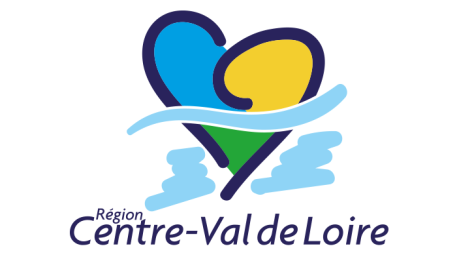 Demandeur :NOM 	ENTITE JURIDIQUE (dénomination associée au N° de SIRET):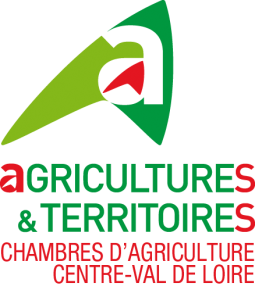 Le dossier avec sa fiche de renseignement completée et l’ensemble des pièces justificatives sont à retourner au  référent bio de la Chambre d’agriculture de votre département au plus tard le 27 octobre 2022 cachet de la poste faisant foi.Tout dossier ne présentant pas d’attestation d’accompagnement AB par la Chambre d’agriculture sera automatiquement pris en charge à 60% sans bénéficier de la bonification à 80% et cela sans recours ultérieur.  Pour vérifier l’hégibilité de votre dossier à la bonification de l’aide contactez le référent bio de votre Chambre d’agricultureVos référents bio en départementFICHE DE RENSEIGNEMENT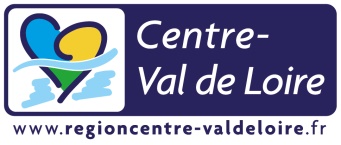 Remplir obligatoirement tous les champsNOM DE LA SOCIÉTÉ :	Statut juridique	 	Association Nom du Responsable :	Société 	Chambre consulaire Activité :                                                                                     Organisme public ou                                                                                                   semi-public	Exploitant agricole 	Individu 	Autre : Si société :SARL      SA      EURL      SNC      GAEC      SEM      EARL       Autre :REFERENCES BANCAIRES  (joindre un RIB et remplir l’encadré ci-dessous)Établissement bancaire : Compte :Code établissement 	code guichet 		N° de compte			clé /__/__/__/__/__/         /__/__/__/__/__/      /__/__/__/__/__/__/__/__/__/__/__/   /__/__/Les renseignements ci-dessous sont certifiés exacts,A                                          , le	Nom et signatureCadre réservé à l'administration     Création                    Mise à jour                             Emetteur : N° de PROGOS  /__/__/__/__/__/__/__/__/ N° de CORIOLIS/__/__/__/__/__/__/__/__/Bénéficiaires de l’aide : Tout agriculteur, dont le siège d’exploitation se situe en région Centre-Val de Loire, ayant notifié son activité « Agriculture Biologique » ou « conversion » l’année de la demande, La Région prend en charge :	_ 80% du coût réel annuel de certification plafonné à 574 € HT, soit une aide plafonnée à 459 € pour les agriculteurs adhérents à un GAB ou engagés dans une démarche d’accompagnement AB auprès d’une chambre d’agriculture	_ 60% du coût réel annuel de certification plafonné à 574 € HT, soit une aide plafonnée à 344 € pour les agriculteurs non adhérents à un GAB ou non engagés dans une démarche d’accompagnement AB auprès d’une chambre d’agricultureLe dossier sera déclaré complet s’il comporte les pièces justificatives suivantes :Le formulaire de demande d’aide agricole régionale signé par le demandeur (page 2 et page 4).La copie de la facture du coût du contrôle acquittée par le fournisseur et datée de l’année de la demande de subvention. (NE PAS HESITER A LA RECLAMER AUPRES DE VOTRE ORGANISME).Le certificat de conformité ou attestation d’engagement récente, dispensé par l’organisme de contrôle agréé, et qui liste l’ensemble des produits certifiés bio sur la ferme.Le relevé d’identité bancaire (RIB).Pour les agriculteurs exerçant une activité commerciale l’extrait de k bis.L’attestation d’adhésion à un GAB de la Région Centre-Val de Loire ou de suivi par un technicien en agriculture biologique d’une chambre d’Agriculture de la Région Centre-Val de Loire – Se rapprocher du référent bio de votre Chambre d’agricultureAttention : si l’exploitant a déjà bénéficié d’une aide de la Région au titre d’une société et que le statut de cette structure a changé (exemple : GAEC transformé en EARL), il est nécessaire de joindre les statuts de la nouvelle société.Déclaration sur l’honneurJe m’engage à :obtenir, conserver et fournir aux organismes compétents chargés des contrôles tout document ou justificatif relatif à ma demande de soutien à la certification bio,garantir l’accès de l’exploitation aux organismes compétents chargés des contrôles afin de permettre d’effectuer toutes les vérifications nécessaires pour l’ensemble des paiements sollicités,autoriser la Région à communiquer les informations figurant dans le formulaire de demande d’aide régionale agricole à la Direction Départementale des Territoires du département pour vérification à partir de la base de données PACAGEJ’atteste sur l’honneur que :je suis notifié auprès de l’Agence Bio.les renseignements fournis dans le présent formulaire et les pièces jointes sont exacts.	Date:  ____/____ 20XX		Nom et Signature :Toute demande déclarée incomplète par les services instructeurs ne pourra pas être prise en compte.Les listes des bénéficiaires, avec le montant des aides effectivement versées, pourront être communiquées à la Commission européenne. Des contrôles, ex ante et ex post, seront mis en place. A ce titre, les bénéficiaires devront conserver tous les justificatifs pendant 5 ans. En cas de fraude ou de fausse déclaration, le bénéficiaire sera tenu de rembourser les aides indûment perçues.Clause RGPD :Les informations recueillies feront l’objet de traitements par la Région Centre-Val de Loire destinés à l’instruction de votre demande de subvention ainsi qu’à l’octroi et au traitement de l’aide que vous sollicitez, si celle-ci est acceptée. Ces traitements ont pour base juridique l’exécution d’une mission d’intérêt public. Les destinataires des données sont les services de la Région Centre Val de Loire, et le cas échéant, les partenaires mentionnés dans le cadre d’intervention de l’aide sollicitée. Les informations recueillies seront conservées par la Région Centre-Val de Loire pendant : - 2 ans à compter de la décision si votre demande de subvention est refusée ; - 10 ans à compter de la clôture de l’aide si celle-ci est acceptée ; - La durée prévue par le programme européen si la subvention est une aide européenne A l’issu du délai de conservation, ces données seront susceptibles d’être archivées selon la réglementation en vigueur. En cas de refus de communication des données obligatoires, votre demande de subvention ne pourra être traitée. Conformément à la loi « informatique et libertés » du 6 janvier 1978 modifiée ainsi qu’au Règlement Général sur la Protection des Données personnelles, vous bénéficiez d'un droit d'accès, de rectification, d'effacement, d'opposition pour des motifs légitimes, de limitation des traitements vous concernant que vous pouvez exercer par courrier en vous adressant auprès du délégué à la protection des données de la Région Centre Val de Loire , contact.rgpd@regioncentre.fr ou 9 rue Saint-Pierre Lentin CS 94117, 45041 Orléans Cedex 1. Vous êtes informé de votre droit d’introduire toute réclamation auprès de la Commission Nationale de L’informatique et des Libertés (3 Place de Fontenoy – TSA 80715 – 75334 PARIS Cedex 07) ». 18Franck RIEUSSETfranck.rieusset@cher.chambagri.fr02 48 23 04 0028Pauline LEVITREp.levitre@eure-et-loir.chambagri.fr06 23 15 83 3536Mathieu WULLENSCaroline BAUMGARTENmathieu.wullens@indre.chambagri.fr caroline.godard@indre.chambagri.fr06 24 71 31 5306 70 41 53 3137Elodie HEGARATelodie.hegarat@cda37.fr06 77 11 75 4241Christophe FLEURANCEchristophe.fleurance@loir-et-cher.chambagri.fr06 16 32 13 8345Myriam OUYmyriam.ouy@loiret.chambagri.fr06 72 18 49 09Numéro de SIRET :Numéro PACAGE :Adresse administrative (personnelle)Adresse financière (exploitation)Adresse :Code postal :                 Ville : :                                                          Mail : Adresse :Code postal :                 Ville : :                               Mail : 	Pièces à joindre